КГКУ Противопожарная охрана «Красноярского края» в связи с наступлением осенне-зимнего пожароопасного периода напоминает о мерах безопасности по эксплуатации электроприборов:Эксплуатировать электроприборы необходимо в строгом соответствии с паспортными данными и технической документацией завода изготовителя. Кроме того, при приобретении таких бытовых электроприборов необходимо обращать внимание на наличие у продавцов на данный вид товара сертификата соответствия и сертификата пожарной безопасности.Нельзя забывать и то, что опасно пользоваться поврежденными розетками, нельзя накрывать электронагревательные приборы, тканью и другими горючими материалами.При возгорании электроприборов (например: утюг, телевизор) прежде чем приступить к тушению необходимо вначале их обесточить. Помните, что вода является проводником электрического тока и тушить приборы под напряжением опасно для жизни.Помните! Чрезвычайно опасно:  располагать электроприборы вблизи легковоспламеняющихся предметов (штор, одежды, постельных принадлежностей); использовать нестандартные электронагревательные приборы кустарного производства, а также самодельные аппараты защиты от перегрузки и короткого замыкания; оставлять электронагревательные приборы включенными в сеть на длительное время; обертывать электролампы и светильники бумагой, тканью и другими горючими материалами, а также эксплуатировать светильники со снятыми колпаками; использовать неисправные электроприборы, поврежденные розетки и электропровода с нарушениями изоляции; пользоваться электроутюгами, электроплитками, электрочайниками и другими электронагревательными приборами без подставок из негорючих материалов и не имеющими устройств тепловой защиты. перегружать электросеть, включая большое количество электрооборудования; включать несколько электроприборов в одну розетку, допуская ее перегрев; включать в сеть электроприборы, превышающие номинал напряжения сети.При эксплуатации электронагревательных приборов строго следуйте требованиям инструкций предприятий-изготовителей. При отсутствии таковой, требуйте инструкцию в письменном виде у продавца.Напоминаем: при возникновении любой чрезвычайной ситуации необходимо срочно звонить в Службу спасения по телефону 101, Единая Дежурно Диспетчерская Служба – 112 (ЕДДС);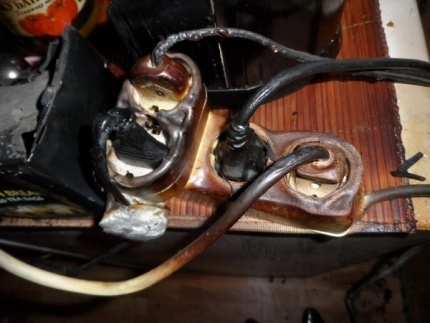 